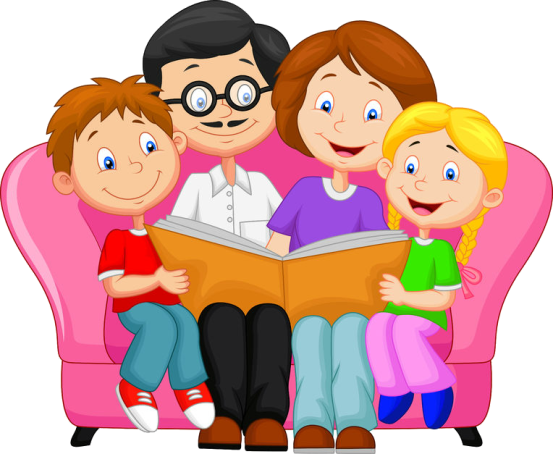                                   Как привить любовь                            к               чтению в семье?           Как привить любовь к чтению? Когда же необходимо задумать над этим вопросом современным родителям? Многие родители,  начиная с раннего возраста, изучают с детьми буквы, другие учат читать в 5 лет, за два года до поступления в школу. А на самом деле задумывались ли родители о любви к чтению? Когда именно возникает эта любовь? После принудительного изучения букв или после составление слогов, и возникает ли у ребенка вообще желание читать, или же наоборот?            Это вопрос весьма сложный. Не как научить ребенка читать, а как привлечь его внимание книгой, и в каком возрасте это необходимо начать делать. В современно общество очень мало читающих детей, здесь речь говориться не о том кто умеет, а о том кто действительно заинтересован в чтении. Книгу вытеснили всевозможные гаджеты, мультфильмы и игры. Что же делать в такой ситуации?          Важным всегда был личный пример. Вспомните сколько минут в деть (вечер) вы уделяете книге? Начните с малого, начните читать вместе с ребенком несколько минут вечером. Так вы покажете личный пример и заинтересуете ребенка своим желанием. Первый принцип – это личный пример.           Второй принцип – самостоятельности. Позвольте ребенку выбирать для чтения те книги, которые ему интересны. Каждая книга чем-то полезна. Проза способствует усвоению речевых навыков, а поэзия — развивает чувство ритма. До дыр зачитанная книга создает психологический комфорт, а незнакомая книга — дает новые знания. Сказочный сюжет обогащает фантазию, а реалистичный сюжет — жизненный опыт. Короткий рассказ учит сжатому повествованию, а длинный — тренирует память.           Третий принцип - Не читайте больше 20 минут. Это тот максимум, который ребенок может выдержать в дошкольном возрасте. Конечно, для малышей время можно ограничить и 10 минутами, для подготовителей группы время может составлять чуть больше 25 минут.          Четвертый принцип - читайте с рождения! Да, малыш еще не понимает слов, но стихи, которые читает мама, говорят младенцу о ее близости. Его успокаивает мамин голос, интонации. Уже с 10 месяцев до полутора лет у ребенка формируется словарный запас. Ведь он активно познаёт мир всеми органами чувств. Однако не превышайте фазу активного внимания, которая составляет не более четырех минут.Уже с двух лет ребенок воспринимает отдельные слова и фразы как повествование, а в три года он уже не только слушатель, но и активный собеседник.          Пятый принцип - сделайте чтение игрой. Приучая ребенка к книге в раннем детстве, имейте в виду, что дети начнут читать, если будут воспринимать этот процесс как игру. Предложите ребенку поиграть, придумайте игру, которая заинтересует вашего ребенка.       Шестой принцип - Не бойтесь повторений. Не раздражайтесь и не удивляйтесь, если ребёнок на протяжении нескольких лет просит вас почитать на ночь одну и ту же книгу. Просто она олицетворяет для него психологический комфорт. Как правило, ежедневное чтение одних и тех же книг заканчивается в восемь лет.         Седьмой - Учите стихи. Буквально с рождения и до восьми лет — самый оптимальный период! Это практически не займёт вашего времени, потому что в этом возрасте заучивание даётся детям легко. Вот уже к средним классам, если вы не развивали этот навык раньше, заучивание требует определённых усилий.          Обратите внимание на формат книги это восьмой принцип. Если книга эмоционального характера, например, про сражения или приключения, а ваш ребенок  впечатлительный, то может необходимо пересмотреть формант выбранной книги перед сном, а эту книгу отложить на потом.       Девятый - Выбирайте правильные аргументы! Не нужно ребенку говорить, например, так: «Эту книгу мы давно не читали», «Эта книга нравится всем, такие аргументы не действуют». А такие как: «Это книга про то, что ты любишь» или «Эта книга попала к нам домой магическим образом», поможет не только заинтересовать ребенка, но развивать любовь к чтению.        Заключительный принцип – если вы хотите выбрать книгу для ребенка, сделайте это совместно с ребенком. Устройте ему настоящий праздник! 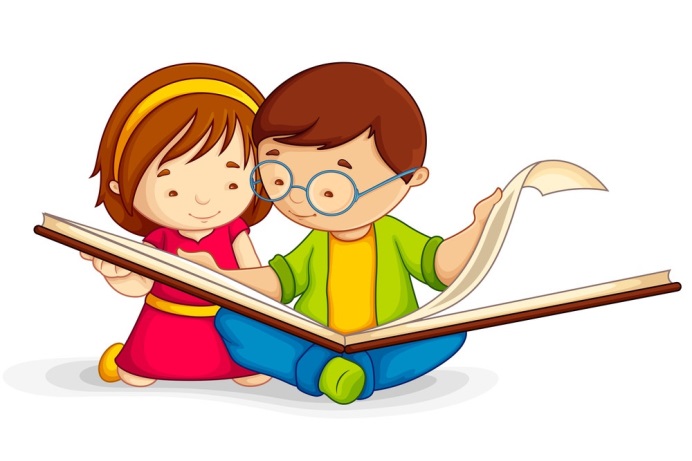 Материал подготовила педагог – психолог, Аверина А.В.